LandSmart® for Equine/Confined Livestock FacilitiesRanch PlanPrepared for: 					Prepared by: 					Date: 			Version: October 2022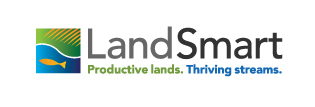 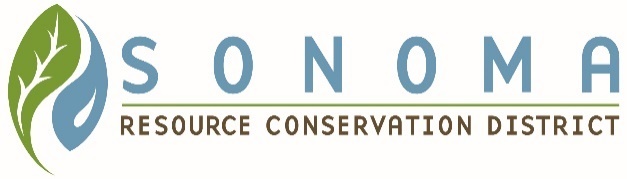 ContentsAppendicesAppendix A: MapsAppendix B: Photo PlatesAppendix C: Resources and Fact SheetsAppendix D1: WDR Requirements – Facility DocumentsAppendix D2: WDR Requirements – MonitoringAppendix D3: WDR Requirements – Grazing Pastures > 50 acresAppendix E: Glossary1. IntroductionThis LandSmart® Ranch Plan template, in conjunction with workshops/webinars and one-on-one assistance (as needed), is intended to guide you through the process of (1) inventorying property features such as stalls, paddocks, pastures, and manure management facilities, (2) documenting conservation practices that you currently use, and (3) helping you to select additional conservation practices, when necessary to protect water quality and other natural resources. The resulting plan is intended to be a working document to record your decisions and your progress. The plan will help you to identify locations where photo monitoring should be conducted to document your use of conservation practices. These photos along with records you keep can help you evaluate how various conservation practices work within your ranch and can be helpful in the future for demonstrating to others the steps you have taken to protect and improve natural resources. Lastly, the plan will provide you with an easy-to-reference summary of conservation practices that you use and that you intend to implement.  The template has also been developed to be consistent with local permitting requirements, such as General Waste Discharge Requirements (WDRs), where those apply. Additional requirements specific to compliance with the San Francisco Bay Regional Water Quality Control Board’s WDRs are included in Appendix D1- D3. The LandSmart® Ranch Plan Template consists of several worksheets that you will complete, with information and/or directions provided at the top of each worksheet. Additional instructions may be provided based on your responses to some questions. You will be able to complete some of the worksheets quite easily. Other worksheets will take more time and will require you to do a field assessment or seek assistance from a resource professional such as your local RCD, rangeland manager, or cooperative extension.The worksheets are designed for you to document what conservation practices you currently use and to help you identify which areas of your property could receive the most benefit from the implementation of additional conservation practices. Conservation practice tables are included in these worksheets and the tables are designed to help you plan the location and timing of additional practices you may want to implement. This ranch plan template purposefully covers topics of interest to most equine facility managers and has been developed with a focus on water quality. You may have additional conservation and land management interests beyond water quality regulations. The LandSmart® Ranch Plan template is intended to help you with those interests as well. If you need assistance to meet your land management and conservation goals, whether or not the topic is covered in this ranch plan template, please do not hesitate to contact your local Resource Conservation District (RCD) office.  Contact InformationSonoma RCD https://sonomarcd.org/          Gold Ridge RCD  http://www.goldridgercd.org/Napa County RCD https://naparcd.org/         Mendocino County RCD https://mcrcd.org/2. Ranch Facility Ranch Facility Location 
Owner/Lessee (if different from above)Ranch Manager (if different from above)Operations and Land Use * If the property includes greater than 50 acres of grazed pasture, additional requirements apply. See Appendix D3 for details.				       Off-site Conditions Outside of Landowner ControlIf there are any upslope and/or upstream land uses or conditions within the watershed that are out of your control that may influence your ability to effectively implement conservation practices to protect water quality on your property, please describe them below. 3. Summary Implementation TableBy tracking changes in land use and implementation of conservation or beneficial management practices (BMPs) on your agricultural operation, any water quality changes that may occur due to implementing practices are documented.  Use this table to track implementation of actions that you identified in the ranch plan sections that follow. The following BMPs are separated into those required to be implemented in order to comply with the Waste Discharge Requirements (WDRs), if applicable, and those that are optional:Required PracticesThe following BMPs are optional for compliance with the WDRs but are recommended for improving site conditions or enhancing habitat. Optional Recommendations4. Property DescriptionRanch map summaryMaps will be an important part of your LandSmart® Plan and will serve as an easy reference for you. Maps should be prepared on a topographic map, an aerial photograph, or a Google Earth image (minimum 1” = 1,000’ or 1:12,000 scales). More than one map may be used to display the information needed to complete your plan. A more detailed map (scale of 1” = 500’ or 1:6,000’) may be needed to accurately depict stream channels, riparian corridors, or other small-scale features. Each map should have a legend and should clearly display the features that are identified in your plan. You may already have maps of the property to meet the mapping needs identified below. In this case, you may wish to include (or reference) existing maps in your Ranch Plan and alleviate the need to prepare new maps.If you need assistance with mapping, your local RCD staff is available to assist you.This table provides a summary of features mapped for inclusion in your Ranch Plan. Please indicate below which features are displayed on your Ranch Plan map(s) by checking the box on the left. To the extent feasible, maps and photos should be kept with the Ranch Plan. In any case, maps and photos should be readily available for reference.Manure Storage & Nutrient ManagementBackground: Although horse waste (manure, urine, and soiled bedding) are organic biodegradable materials, many of their biological and chemical properties can be detrimental to fish, insects, and other aquatic life if those wastes get into local waterbodies. Just as horse owners plan the input (feed) for horses, they need to plan for the output (manure). Horse facility owners should develop a waste management plan to ensure clean and safe facilities, protect creeks and groundwater, reduce odors, and insect breeding opportunities. Effective horse manure management helps protect water quality.  Purpose: Identify practices currently in use and that are intended for implementation to:Keep surface runoff (stormwater) away from manure storage areas; divert clean water away from manured areas in a non-erosive manner.Keep manure storage areas away from drainages and water bodies.  Keep drainage from manure from percolating down into soil- especially in areas where groundwater protection is a priority.   Cover manure.  Make access to storage areas convenient, size them adequately, and have a contingency plan for when waste volume exceeds capacity.Manure Storage AreasM1. Do you have a manure management plan or strategy? If yes, attach the plan or describe in the box below:Yes, attach plan or describe  No (Consider practices #1 and 2 listed in Table M1 below.)           M2. What is the estimated volume* (cubic feet) of manure produced onsite on a:Daily basis: 				cubic feetWeekly basis: 				cubic feet Monthly basis: 			cubic feet *If you are unsure, please use the following formula to estimate:M3. What is the estimated volume** (cubic feet) of bedding used onsite on a:Daily basis: 				cubic feet Weekly basis: 				cubic feetMonthly basis: 			cubic feet ** If you are unsure, please use the following formula to estimate:M4. Add together your totals from M2 and M3 above. What is the total estimated volume (cubic feet) of waste generated (manure + bedding) on a:Daily basis: 				 cubic feet Weekly basis: 				cubic feetMonthly basis: 			cubic feet Example Calculation: In the scenario above, the total waste generated for 3 horses is 2.5 cubic yards/month of manure + 3.3 cubic yards/month of bedding = 5.8 cubic yards/month of waste.M5. How frequently are the following areas cleaned?Stalls:											 Paddocks/corrals and/or turnouts:												M6. What is the capacity of your storage areas for manure and other livestock-related waste (such as bedding)?    		cubic feet M7. Based on the answers provided above, how many days, weeks, or months’ worth of manure can the storage area contain? 		days / weeks / months (Circle one.)M8. Do you or will you use sealed containers (dumpsters or steel container/drop box) to store your manure and spent bedding until they are hauled offsite?	 Yes (Please answer questions A-E below.) 			 No (Skip to question M10.)What type of containers? 									What is the capacity? 									How frequently are they emptied? 								Who is the hauler/service provider? 							
*Note: Copies of waste transfer manifests must be kept with your plan. Example of manifest can be found in Appendix D1. Is there all-weather access?  Yes	 No If you answered no to question E. above, describe your contingency plan for loss of access to your manure storage due to weather or other causes (such as when a hauler is unavailable).M9. Do you or will you stockpile manure and spent bedding in a constructed storage area (manure bunker) or in open piles on the ground? Manure bunker Open piles (Consider practice #1, listed in Table M1 below.)  N/A - Not applicable to the facilityPlease attach flood zone map. Are manure storage areas located on high ground, above likely flood levels?  Yes, manure storage areas are located above likely flood levels. No, manure storage areas are located below likely flood levels (Consider practice #2, listed in table M1 below OR describe adequate flood protection strategies below.)Describe the size (length, width, and height) and the capacity (cubic yards) of your manure storage area:Length:                 feet		Width: 	                feet 		Height:                feetCapacity:                cubic yardsIs the storage area covered by a roof?  Yes (Answer questions a and b.)		 No (Answer questions c and d.) What are the roof dimensions? Length:                 feet		Width: 	                feet 		Height:                feet Does the roof drain water away from the storage area in a non-erosive manner? Yes		 No (Consider practice # 3, 4 and 5 in table M1 below.)Is the temporary cover (tarp) available for use when the manure pile is saturated? Yes		  No (Consider practice # 6 in table M1 below.)Is the storage area located on an impervious (water can’t drain through it) surface? Yes		  No (Answer questions i-iii below.)How deep is the water table under or near the pile? 				What is the soil type and depth under or near the pile? 				How will you ensure that pollutants will not leach downward into the soil and groundwater? (Consider practice #1 in table M1 below.)Describe your strategy in the box below:Is the surface runoff or runoff from slopes above storage area diverted around or drained away from the storage area in a non-erosive manner? (Consider practice #5, listed in Table M1 below.)Where does this water drain? How does it get there (drainage, ditches, pipes, etc.)?M10. What best describes the area where your manure is stored? Flat or nearly flat land (slope <3%)		 Moderately sloping (slope 8-10%) Slightly sloping (slope 3-5%)			 Steep slope (>10%)M11. Is there year-round (all weather) access to the storage area?  Yes (Answered in M8 above) Yes (Please describe below.) NoIf you answered no, describe your contingency plan for periods without access. Questions to consider: Where else can you store your waste? Do you have a backup hauling plan?M12. Are any wells located on the property? If completing this plan for WDR compliance, a certification of backflow prevention must be attached.  Yes, (Show well locations on property map and describe below)  No.
M13. Is your manure storage area located near a well, drainage channel, spring, pond, creek, or other waterbody?  Yes, (Please answer Questions A - C below.) No.How far is the nearest waterway/waterbody? ___________feetIs there a vegetated (grass or other) filter strip between the storage area and the waterway/waterbody? Yes		 No (Consider practice # 7 in table M1 below.)Where do you take the manure/bedding when the storage area is emptied*? ________
*Note: Copies of waste transfer manifests must be kept with your plan if waste is moved off-site. See Appendix D1 for Manifest Tracking Template.M14. Please list other manure stockpiling/storage plans or strategies not identified above:Table M1: Conservation Practices for Manure ManagementThe following table outlines a variety of management practices that are intended to protect water quality on confined animal facilities. Selection of practices must be done on a site-specific basis, and as such it is recommended that you choose practices with the intention to protect water quality while keeping in mind the unique circumstances of your facility. Implementation of all practices is not necessary or required. NRCS Practice Titles are provided for your reference.For more information on NRCS Practice Titles, standard documents can be accessed here: https://www.nrcs.usda.gov/wps/portal/nrcs/detailfull/national/technical/cp/ncps/?cid=nrcs143_026849 or can be provided from your local NRCS or RCD office upon request. Nutrient and/or Compost Management M15. Do you spread, or plan to spread, manure on site?  Yes (Please answer Questions A-I below and consider practices # 2 and 5 listed in Table M2 below.)	  No (Retain copies of manifests for waste transfer to outside facilities with your farm plan.)Will manure be spread raw or will it be aged/composted? Spread raw (Consider Practice #3 in Table M2 below.) Aged/composted (Answer questions a and b below.)Will this on-site composting occur on a containment facility that collects any leachate from the composting process? Yes		 No (Consider practice # 3, listed in Table M2 below.)Is your compost monitored to reach temperatures necessary to eliminate pathogens (131°F for a minimum of 3 days enclosed or 15 days if windrowed)? Yes	 	 No (Consider practice # 4, listed in Table M2 below.)Describe the location, frequency, and method of spreading. Include details on setbacks from any waterways or vegetative buffers present along waterway. Note: General WDRs require a 100 ft setback from waterways or wells or a 35-foot wide vegetative buffer. Is the manure being spread as fertilizer, a soil conditioner, or both? 				Will the manure be disked? When? During the wet season or under what conditions?What equipment is available to do this work? 							What type of vegetation is present where and when the manure is to be spread?How many years have you been spreading manure in the same location? 			Have you taken soil samples to evaluate available levels of nutrients in your soil?
 Yes	  No  (Consider practice #5, listed in Table M2 below.)Describe your contingency plan if your storage capacity is exceeded before manure can be spread:Is there a vegetative buffer strip or grass filter strip between the spreading area and drainage channels, wells, or water bodies to trap pollutants? Yes	  No (Consider practice #6, listed in Table M2 below.)M16. Do you apply nutrients/fertilizers other than manure/composted manure?  Yes (List other sources and answer A - C below.)	 No A. Is fertilizer amount and application timing is prescribed based on crop needs, identified by inspection and/or testing? Yes		 No (Consider practices # 1, listed in Table M2 below.)B. Fertilizer(s) are applied and timed to reduce runoff and leaching.	 Yes		 No (Consider practice # 2, listed in Table M2 below.)Table M2: Conservation Practices for Nutrient and/or Compost ManagementThe following table outlines a variety of management practices that are intended to protect water quality on confined animal facilities. Selection of practices must be done on a site-specific basis, and as such it is recommended that you choose practices with the intention to protect water quality while keeping in mind the unique circumstances of your facility. Implementation of all practices is not necessary or required. NRCS Practice Titles are provided for your reference.For more information on NRCS Practice Titles, standard documents can be accessed here: https://www.nrcs.usda.gov/wps/portal/nrcs/detailfull/national/technical/cp/ncps/?cid=nrcs143_026849 or can be provided from your local NRCS or RCD office upon request. Pasture ManagementBackground: Pastures are areas where grass is grown for forage for livestock and maintained to prevent erosion. Protecting a pasture's soil and vegetative cover will help to maintain pasture productivity. Soil erosion usually occurs when vegetative cover is removed and soil is left unprotected during the winter months. Soil erosion in pastures is usually the result of poor grazing management. Over stocking a pasture and allowing livestock to graze forage down to bare ground is one of the fastest ways to destroy the pasture and soil resource. Livestock can be very disruptive to soil in other ways as well. If animals are allowed to graze during periods of irrigation or heavy rainfall they can compact the soil and destroy plant cover. Livestock trails can also cause the soil to erode. Especially, on steeper slopes where runoff water finds its way into the ruts that are formed by the animals. Areas along water courses such as streambanks are particularly susceptible to erosion caused by livestock, especially if alternate watering facilities are not adequate. Riparian areas are also prone to overuse by livestock seeking shade and riparian growth to browse on. If livestock are not well distributed over the pasture, the likelihood of overgrazing and the potential for soil erosion become greater. 
Purpose: Identify practices currently in use and that are intended for implementation to:Maintain grass cover on pastures (can be dry grass at the end of the season) to protect soil from erosion and to maintain plant vigor.Limit livestock access to creeks and ponds when possible; provide other sources of drinking water. Provide extra protection in riparian areas to prevent erosion and over-use. Practice rotational grazing; divide up pastures and rotate livestock between areas to allow pastures to rest and recover.Keep livestock out of the pastures during wet months or when forage is no longer adequate.Develop water sources, shade structures, or other attractants to encourage livestock to remote portions of pastures.Manage weeds for pasture health and animal health.* Note: Pastures are distinguishable from "paddocks/corrals" in that paddocks are smaller in size and are considered confinement areas with little to no vegetative cover.PM1. Do you have a dust management strategy? Yes, describe below   No (Consider practices # 1 through 4, listed in Table PM1 below.) PM2. Do you have a mud management strategy? Yes, describe below   No (Consider practices # 1 through 5, listed in Table PM1 below.) PM3. Do livestock graze in pastures located on your property?
*Note: if grazed pasture acreage is > 50 ac, please see Appendix D3 for details on additional requirements for General WDRs compliance, such as RDM estimates prior to rainy season. Yes (Please answer Question A below.)		 NoDo you have more than one pasture?  Yes (Do you practice rotational grazing? 		 )	 No (Consider practice # 1 in Table PM1 below.) PM4. Do you board livestock that is kept in pastures full-time that do not have access to stalls or a paddock?  Yes	 No PM5. Does the livestock have direct, unlimited access to drainage ways, stream channels, or ponds? Yes (Consider practices # 4 through 7 in Table PM1 below.)	 No PM6. Is the livestock moved from the pasture(s) when necessary to protect the pasture(s) from erosion and damage to grass (i.e. when the soil is saturated or when they have grazed it to 4 inches or lower.)? Yes 	 No (Consider practices # 1 and 2 in Table PM1 below.) PM7. Please list any additional measures or practices you employ to protect your pastures from overgrazing and/or erosion. Provide detail on the frequency of monitoring/inspection and the items inspected (i.e. grass height, signs of erosion, etc.). Please see Appendix D2 and D3 for details on additional visual requirements for General WDRs compliance.PM8. Do you manage your pastures to limit or control weeds?  Yes	 No (Consider practice # 11 in Table PM1 below.)PM9. What type of shade is provided for livestock on pastures? How closely is it located to surface water? Is it the only shade available? (Consider practice # 3, 4 and 5 in Table PM1 below.) PM10. What water sources are provided for livestock on pastures? How far are they located from surface water? Please indicate water sources on your facility map. (Consider practices # 3, 4 and 5 in Table PM1 below.) PM11. Are pasture areas irrigated?  Yes (Consider practices # 8, 9 and 10 in Table PM1 below.)  No Table PM1: Conservation Practices for Pasture ManagementThe following table outlines a variety of management practices that are intended to protect water quality on confined animal facilities. Selection of practices must be done on a site-specific basis, and as such it is recommended that you choose practices with the intention to protect water quality while keeping in mind the unique circumstances of your facility. Implementation of all practices is not necessary or required. NRCS Practice Titles are provided for your reference.For more information on NRCS Practice Titles, standard documents can be accessed here: https://www.nrcs.usda.gov/wps/portal/nrcs/detailfull/national/technical/cp/ncps/?cid=nrcs143_026849 or can be provided from your local NRCS or RCD office upon request. Stormwater Drainage and Confinement AreasBackground: Rainwater flowing across the land, in channels, or pipes is called stormwater runoff. If stormwater runoff is allowed to erode soil from bare areas or run through manured areas, it becomes polluted and must not be allowed to enter a stream. High-use areas such as buildings, corrals, arenas, paddocks, turnout areas, manure storage areas, etc., are areas that must be managed to keep clean water from becoming polluted. Diverting fresh water around high-use areas will keep the “clean water clean” and minimize the runoff from these high-use areas. By keeping the size of high-use areas small, the volume of polluted water can be reduced. It is much easier to manage clean water than treat the water once it becomes polluted.  Purpose: Identify all current and proposed practices on the facility that are intended for implementation to:Keep clean water clean. Avoid mixing clean water with polluted water or allowing water to run through confinement or manure storage areas.Convey stormwater drainage such that erosion and soil loss are prevented.Roof Drainage* Note there are approximately 7.5 gallons of water in a cubic foot. Therefore 100 square feet (10 feet x -10 feet) of impervious area, such as a roof, will capture and yield approximately 62.5 gallons of rainwater with each inch of rainfall. This statistic may prove helpful in evaluating your current runoff management from barn and stall roofs.SW1. Do you have gutters and downspouts on all barn, stall, and paddock roofs? Yes 					 No (Consider practice #1 in Table SW1 below.)SW2. Do the downspouts tie into a drainage system that keeps the clean water away from contaminants such as manure, urine, or bare ground areas? Yes 					 No (Consider practices # 2 and 3, listed in Table SW1 below.) SW3. If you do not have gutters on every building, is the clean water kept out of the contaminated areas (areas with manure, urine, or bare ground)? Yes (If so, describe how below.)	 No (Consider practices # 1 and 4 listed in Table SW1 below.) Property DrainageSW4. Do you have drainage systems installed on your property? Yes (Please indicate these systems on your site plan map.)		 NoSW5. Do you have a backup plan in case of system failure? Please explain. Yes		 NoSW6. Do all of the drainage systems that carry contaminated water outlet into a filter area (i.e. vegetated area where water infiltrates or slows down)? Please explain below.  Yes		 No (Consider practice #5 in Table SW1 below.)SW7. Do you combine your clean and contaminated water into the same outlet area? Please explain. Yes		 No (Consider practices #1-4 and 6-9 for additional BMPs to help keep clean water separated from contaminated water in Table SW1 below.)Table SW1: Conservation Practices for Management of Stormwater DrainageThe following table outlines a variety of management practices that are intended to protect water quality on confined animal facilities. Selection of practices must be done on a site-specific basis, and as such it is recommended that you choose practices with the intention to protect water quality while keeping in mind the unique circumstances of your facility. Implementation of all practices is not necessary or required. NRCS Practice Titles are provided for your reference.For more information on NRCS Practice Titles, standard documents can be accessed here: https://www.nrcs.usda.gov/wps/portal/nrcs/detailfull/national/technical/cp/ncps/?cid=nrcs143_026849 or can be provided from your local NRCS or RCD office upon request. Confinement AreasSW8. Are livestock maintained in open air (unroofed/uncovered) areas such as paddocks, turnouts, corrals, pipe pens, arenas etc.? Yes (Please answer A though F below, and consider practices #1, 6 and 7 in table SW2 below.)	 NoHow often are paddocks, corrals, arenas, etc. cleaned? _					How are they cleaned? What equipment is used?What is the approximate slope of the confinement areas?Is there surface material applied to these areas?  Yes   NoWhat kind in each area?Is there adequate drainage in these confinement areas, or does water puddle or pond during and after storms? Yes (Drainage is adequate.)		 No (Consider practice # 2 in Table SW2 below.)Does water run through or into confinement areas from adjacent hillsides, adjacent roofs, or other adjacent water sources? Yes (Please answer Questions 1-4 below.)		 NoCan this excess water be diverted away from the confinement area in a non-erosive manner? Yes. Describe how. (Consider practices # 2-4 in Table SW2 below.) NoDescribe measures to prevent puddling or ponding of water in confinement areas.Does water run off the confinement area?  Yes	 NoDrainage to waterway(s): Does water drain to (a) drainage way(s), seasonal waterway(s), or year-round waterway(s)? Yes (Answer Questions i-iii below.)		 No   How far is the confinement area from the drainage way, creek stream, pond, or another waterbody? Does the drainage way contain fish or other sensitive aquatic species?Is there a grass filter strip between the confinement area and drainage way to trap manure and soil particles?     	 Yes (Answer below and indicate on site map.)		 No (Consider practice #3 in Table SW2 below.)  How wide is the filter strip? 					What is the slope and vegetation condition in the filter strip?Describe measures to prevent manure and soil particles from confinement area from draining into waterways. (Consider additional practices #5-8 in Table SW2 below.)  Table SW2: Conservation Practices for Management of Confinement AreasThe following table outlines a variety of management practices that are intended to protect water quality on confined animal facilities. Selection of practices must be done on a site-specific basis, and as such it is recommended that you choose practices with the intention to protect water quality while keeping in mind the unique circumstances of your facility. Implementation of all practices is not necessary or required. NRCS Practice Titles are provided for your reference.For more information on NRCS Practice Titles, standard documents can be accessed here: https://www.nrcs.usda.gov/wps/portal/nrcs/detailfull/national/technical/cp/ncps/?cid=nrcs143_026849 or can be provided from your local NRCS or RCD office upon request. Wash WaterBackground: Wash water is the runoff from water used to clean livestock, areas and/or structures on a ranch.  In addition to manure pollutants, wash water can also contain livestock medications, pesticides and other substances topically applied to the animals to treat and prevent health issues including hoof ailments, skin disorders, worms, and parasites. Runoff containing these substances should probably not be directed to a septic system, but sanitary sewers or properly designed filter strips could help.Purpose: Identify all current and proposed practices on the facility that are intended for implementation to:Keep clean water clean.Do not mix clean water with wastewater.Minimize the volume of wastewater produced. Drain wastewater into septic systems, sewer systems, or vegetated filter strips for treatment. Do not discharge wastewater directly into storm drains, drainages, creeks, ponds, etc.Livestock AreasWW1: Do you have designated horse/livestock wash areas at your facility? Yes (Indicate on your facility map and answer Questions A-F below.)		 NoIs the wash area/facility located close enough to a drainage channel, creek, or pond that runoff enters a waterway rather than infiltrating down into the soil?  Yes (How close? 		feet)	(Consider practice # 1 or # 3, listed in Table WW1 below.) NoDoes the wash area have a hard surface with a drain?  Yes 	 NoWhere does the wash water drain?Is the wash water "treated" (discharged into a filter strip, settling pond, etc.) on site? Yes. (Describe below.)            No (Consider practices # 1-3, listed in Table WW1 below.)*Please make sure that the wash area, drainage, and filter strips are shown on your site plan.Stall CleaningWW2. Do you have indoor stalls with solid flooring, not soil or other permeable surface material?  Yes. Describe below.	            No Do you wash out your stalls with water containing soap or other chemicals? Yes (Consider practices # 1 and 2 listed in Table WW1 below.)	 No How often and for what reasons is stall washing done?Where does wash water drain?What is the plan for treating dirty water? (Consider practices # 1 and 2 listed in Table WW1 below.)
WW3. List the approximate volume of wash water (horse washing and/or stall washout) generated per day: 			 gallonsTo help you estimate, typical wash water used for horse washing is around 2.5 -5 gallons/horse.  Table WW1: Conservation Practices for Management of Wash WaterThe following table outlines a variety of management practices that are intended to protect water quality on confined animal facilities. Selection of practices must be done on a site-specific basis, and as such it is recommended that you choose practices with the intention to protect water quality while keeping in mind the unique circumstances of your facility. Implementation of all practices is not necessary or required. NRCS Practice Titles are provided for your reference.For more information on NRCS Practice Titles, standard documents can be accessed here: https://www.nrcs.usda.gov/wps/portal/nrcs/detailfull/national/technical/cp/ncps/?cid=nrcs143_026849 or can be provided from your local NRCS or RCD office upon request. Natural waterways, non-roadside ditches, and spillwaysWaterways, channels and streams, swales, ditches, and riparian areas are sensitive to the activities and practices that take place on agricultural, forest, residential, and other kinds of land. These waterways may also act as a conduit for sediment and other pollutants, transporting these substances downstream. Healthy riparian zones provide a number of environmental benefits and may protect streambanks from erosion. Riparian areas also buffer waterways from the effects of potential nutrient, pesticide, pathogen, or sediment runoff.Purpose: Describe the condition of natural stream channels, riparian areas, and human-made waterways (non-roadside ditches and pond/basin spillways) on the property, including the rate of bed and/or bank erosion, channel incision, and head-cutting as well as the condition of human-made structures in the channel. Describe the conservation practices currently being implemented to protect waterways from water quality degradation and get connected with potential practices to implement in the future.For the purpose of this assessment and compliance with San Francisco Bay Regional Water Quality Control Boards General Waste Discharge Requirements (WDRs), only waterways within confined livestock areas and/or grazed pastures are being assessed.W1. Select all types of waterways present on the property that are on or adjacent to the ranch facilities (Be sure to show all waterway locations on the property map.): Natural waterway/stream Non-roadside ditches and/or pond spillways No waterways on property- skip this section.W2. Complete this inventory of waterways located within or adjacent to areas used for equine use and/or equine management on the property. This includes any areas where animals may have access to creek channels, where discharge from confined areas or manure storage flow towards or into surface water, and surface waters within 100 feet of where manure is applied as fertilizer. W3. Equine facilities are set back from waterways by the minimum distance required by Sonoma County’s Riparian Corridor Ordinance. See https://permitsonoma.org/regulationsandinitiatives/ripariancorridors Zoning Maps linked at bottom of page for county setbacks.  Yes 	   Some waterways       No (Consider practice #7, listed in Table W1 below.)Managing Erosion and Water Quality in Natural WaterwaysW4. Riparian Areas have vegetative cover. All banks 	 Some banks No Banks (Consider practices # 3 and 4, listed in Table W1 below.) Not Applicable (Explain below.)W5. The riparian canopy along natural waterways provides shade to on average 80% the waterway. Yes  No (Consider practices # 1 through 4, listed in Table W1 below.) W6. Erosion sites along waterway banks are being treated and/or managed to restore and/or maintain natural channel function. All banks  Some banks (Consider practices # 1 - 6, listed in Table W1 below)  	 No Banks (Consider practices # 1 - 6, listed in Table W1 below)   Not Applicable –no erosion is occurringW7. Are you interested in enhancing native vegetation, or fish and wildlife habitat in natural waterways and riparian areas? Yes  (Please contact your local RCD for opportunities!)  Not at this timeTable W1: Conservation Practices to Reduce Erosion in Natural WaterwaysThe following table outlines a variety of management practices that are intended to protect water quality on confined animal facilities. Selection of practices must be done on a site-specific basis, and as such it is recommended that you choose practices with the intention to protect water quality while keeping in mind the unique circumstances of your facility. Implementation of all practices is not necessary or required. NRCS Practice Titles are provided for your reference.For more information on NRCS Practice Titles, standard documents can be accessed here: https://www.nrcs.usda.gov/wps/portal/nrcs/detailfull/national/technical/cp/ncps/?cid=nrcs143_026849 or can be provided from your local NRCS or RCD office upon request. Managing Erosion and Water Quality in Non-Roadside DitchesW8. Ditch beds are stable (not sloughing, downcutting, or eroding). All ditches  Some ditches (Consider practices # 1 - 6, listed in Table W2below.) No ditches (Consider practices # 1 - 6, listed in Table W2 below.) Not Applicable – no ditches are on site.Table W2: Conservation Practices to Reduce Erosion and Manage Stability and Conveyance in Non-Roadside DitchesThe following table outlines a variety of management practices that are intended to protect water quality on confined animal facilities. Selection of practices must be done on a site-specific basis, and as such it is recommended that you choose practices with the intention to protect water quality while keeping in mind the unique circumstances of your facility. Implementation of all practices is not necessary or required. NRCS Practice Titles are provided for your reference.For more information on NRCS Practice Titles, standard documents can be accessed here: https://www.nrcs.usda.gov/wps/portal/nrcs/detailfull/national/technical/cp/ncps/?cid=nrcs143_026849 or can be provided from your local NRCS or RCD office upon request. Managing Erosion from On-Farm Pond/Basin Spillways (Optional)W9. There is an on-farm pond or basin (including sediment and attenuation basins) on the ranch facility.	 Yes 			  No (If none, skip remaining questions in this section.)W10. Open channel spillways are stable (not eroding) and/or properly armored to prevent erosion. All Spillways Some spillways (Consider practices # 1 - 5, listed in Table W3 below.) No spillways (Consider practices # 1 - 5, listed in Table W3 below.) Not Applicable, all spillways are piped.W11. Piped and open channel spillways from on-farm ponds contain pond overflows. All Spillways Some spillways No spillways (Consider practices # 6 and 7, listed in Table W3below.)  Not Applicable, all spillways are open channelsW12.The alignments of both the piped and the open-channel spillway outlets are in line with the downstream waterway. All Spillways  Some spillways (Consider practice # 8, listed in Table W3 below.) No spillways (Consider practice # 8, listed in Table W3below.) Not ApplicableW13. Spillways from the on-farm ponds, both piped and open channel, have energy dissipators prior to re-entering the downstream waterway. All Spillways Some spillways (Consider practices # 5 and 6, listed in Table W3 below.) No spillways (Consider practices # 5 and 6, listed in Table W3 below.) Not ApplicableTable W3: Conservation Practices to Manage SpillwaysThe following table outlines a variety of management practices that are intended to protect water quality on confined animal facilities. Selection of practices must be done on a site-specific basis, and as such it is recommended that you choose practices with the intention to protect water quality while keeping in mind the unique circumstances of your facility. Implementation of all practices is not necessary or required. NRCS Practice Titles are provided for your reference.For more information on NRCS Practice Titles, standard documents can be accessed here: https://www.nrcs.usda.gov/wps/portal/nrcs/detailfull/national/technical/cp/ncps/?cid=nrcs143_026849 or can be provided from your local NRCS or RCD office upon request. Roads, Trails, and Crossings (If Applicable)Background: Roads, trails, and livestock crossings over waterways that drain toward waterways can be major contributors of sediment and other pollutants. Roads and trails must be safe to travel while having a minimal effect on waterways in the watershed. Practices to address erosion from roads and trails aim to reduce the concentration of flow from roads and trails, slowing the rate of water running off the land and discharging accumulated waters more frequently to areas away from waterways.Purpose: To identify practices currently in use and intended for implementation to slow, spread, and sink runoff from the road and/or trail network. ROADS AND TRAILS ON THE PROPERTYPlease note that only roads and/or trails associated with equine use or management are being assessed here. R1. Roads or riding trails on the property cross waterways. Yes (Please map the locations. For unpaved roads or riding trails, complete the Road Data Form for each crossing. Make additional copies of the data form as needed.) No (You are done with this section; however, all roads and trails on a property associated with equine use should be mapped and their surface types, paved or unpaved, should be identified.). R2. For all road or riding trail lengths that potentially drain to a crossing, have treatments (e.g. rolling dip, water bar, outsloping, etc.) been implemented to ensure that drainage does not directly enter the waterway?  YesR3. Along unpaved roads, culverted stream crossings have low plug potential (i.e. adequate culvert size, installed at stream grade, and/or trash deflector installed). All culverted stream crossings Some culverted stream crossings (Consider practices 4 & 10 in Table R1.) None (Consider practices 4 & 10 in Table R1.)
R4. Along unpaved roads, all culverted stream crossings have low diversion potential (i.e. water prevented from diverting from natural channel/flow direction, if culvert is plugged or overtopped). All culverted stream crossings Some culverted stream crossings (Consider practices 5 & 6 in Table R1.) None (Consider practices 5 & 6 in Table R1.)
Data Form R1. Road Stream Crossing Data FormComplete this data form for each location where roads or riding trail cross a waterway. Make a copy of the form, including treatment options if applicable, for each crossing. As applicable consider treatment options provided and complete Conservation Practice Tables R1 and R2. Table R1: Treatment Options to Reduce Erosion and Manage Stability at Stream CrossingsThe following table provides an assortment of management practices that are intended to protect water quality. Selection of practices must be done on a site-specific basis. NRCS Practice Titles are provided for your reference, and you may contact your local NRCS or RCD field office for technical or possible financial assistance. For more information on NRCS Practice Titles, standard documents can be accessed here: https://www.nrcs.usda.gov/wps/portal/nrcs/detailfull/national/technical/cp/ncps/?cid=nrcs143_026849 or can be provided from your local NRCS or RCD office upon request. Table R2: Treatment Options to Reduce Erosion from Road SurfacesThe following table provides an assortment of management practices that are intended to protect water quality. Selection of practices must be done on a site-specific basis. NRCS Practice Titles are provided for your reference, and you may contact your local NRCS or RCD field office for technical or possible financial assistance. For more information on NRCS Practice Titles, standard documents can be accessed here: https://www.nrcs.usda.gov/wps/portal/nrcs/detailfull/national/technical/cp/ncps/?cid=nrcs143_026849 or can be provided from your local NRCS or RCD office upon request. Agrichemicals (If Applicable)Background: Agrichemicals (organic and/or synthetic nutrients and/or pesticides, including herbicides and sulfur) that move from the site of application into surface water can affect water quality and negatively impact human, animal, and/or non-target organism health. Nutrient sources associated with agricultural production practices may include organic and inorganic fertilizers, biodegraded crop residues, and agricultural wastes (including grape pomace and waste directly generated by animals). Wind and water erosion of soil or aerial drift from agrichemical applications may contribute to pesticide movement away from the target area. Agrichemcials may enter surface waters during overland runoff and tile drainage either as water-soluble residuals or as particles adsorbed to sediments. Nutrients from these sources become pollutants when they are transported off-site into nearby streams and lakes or percolate in excessive amounts to groundwater. Nitrates and phosphates in surface water bodies contribute to eutrophication, whereby the increases in aquatic plants and algal blooms deplete dissolved oxygen in the water and impact aquatic organisms. It is less harmful to natural environments when agricultural operations are maintained without using lethal or detrimental concentrations of toxic and biostimulatory substances.Purpose: To identify practices currently in use or intended for implementation to ensure agrichemicals (fertilizers, soil nutrients, compost, and pesticides) are stored, mixed, and applied in a manner consistent with all applicable regulations, including those required by the California Department of Pesticide Regulation (DPR) and the County Agricultural Commissioner, and in a manner that prevents excess agrichemicals from reaching surface and groundwater.A1. Agrichemicals are stored properly (per the label) on-site. Yes  No (Consider practice # 1, listed in Table A1 below.)  Not Applicable - No agrichemicals are stored on-site. (Skip this section.)A2. Agrichemical mixing, loading, and rinsing are conducted on a containment facility. Yes  No (Consider practices # 2 through 5, listed in Table A1 below)  No mixing, loading, or rinsing on-site.A3. Agrichemicals not handled on a containment facility are mixed, loaded and rinsed away from aquatic habitat and wells. Yes No (Consider practices # 2 - 5, listed in Table A1 below.)A4. Disposal of any agrichemicals is done according to manufacturer's instructions and federal, state, county, and local regulations. Yes No (Consider practice # 5, listed in Table A1 below.) Table A1: Conservation Practices for Agrichemical Storage, Preparation and DisposalThe following table outlines a variety of management practices that are intended to protect water quality on confined animal facilities. Selection of practices must be done on a site-specific basis, and as such it is recommended that you choose practices with the intention to protect water quality while keeping in mind the unique circumstances of your facility. Implementation of all practices is not necessary or required. NRCS Practice Titles are provided for your reference.For more information on NRCS Practice Titles, standard documents can be accessed here: https://www.nrcs.usda.gov/wps/portal/nrcs/detailfull/national/technical/cp/ncps/?cid=nrcs143_026849 or can be provided from your local NRCS or RCD office upon request. Pest ManagementP1. The facility operates under a current Pesticide Use Permit filed with the County Agricultural Commissioner.	 Yes, provide Pesticide Use Permit # and attach a copy of permit to this Ranch Plan.	 No (Consider practices # 1 and 2, listed in Table P1 below.)P2. UC-IPM guidelines are followed if applicable. (https://www2.ipm.ucanr.edu/What-is-IPM/)	 Yes, indicate current practices below.	 Some guidelines are followed (Explain below.). Guidelines are not yet followed (Consider practices # 3 through 5, listed in Table P1 below.)P3. Alternative, non-chemical pest control methods are used when and where practical.	 Yes (Indicate practices below.)	 No (Consider practice # 6 in Table P1 below.)Table P1: Conservation Practices for Pest Management PracticesFor more information on NRCS Practice Titles, standard documents can be accessed here: https://www.nrcs.usda.gov/wps/portal/nrcs/detailfull/national/technical/cp/ncps/?cid=nrcs143_026849 or can be provided from your local NRCS or RCD office upon request. 5. Photo monitoringPurpose: To describe the methods and protocols that will be used to carry out visual monitoring and site inspections, including: annual monitoring, wet-weather readiness inspections, and management practice monitoring and evaluation. Monitoring is conducted to document that sediment control practices outlined in the LandSmart® Plan are implemented, that the practices are effective and that they are properly maintained. Monitoring requirements specific for WDR compliance are included in Appendix D2.6. Additional Goals, Interests or ConcernsPlease describe any other natural resource-related goals, interests or concerns identified during the planning process but not otherwise noted in this plan.7. Completed Water Quality Projects/Conservation practices (Optional)For WDR Compliance, this form can serve as your facility evaluation plan for identifying water quality concerns to be addressed. List all past water quality concerns on the ranch/farm and describe the issue. Describe any previously implemented management practice(s) intended to fix the problem.  This includes steps to plan or receive technical/financial assistance, actual implementation or management changes, and the maintenance of projects or ranch infrastructure (cleaning culverts, scraping corrals, weed removal, etc.).  Evaluate if more work is needed to improve water quality for each listed concern.  Attach any old photographs of the concern including work completed if available.  Use additional sheets if needed.  Appendix A: MapsExamples of maps:Facility MapSlope MapFlood MapSoils MapPractices MapAppendix B: Photo PlatesAppendix C: Resources and Fact SheetsAppendix D1: WDR Requirements - Facility DocumentsCopies of the following documents must be maintained with the ranch farm plan for regulatory compliance with General Waste Discharge Requirements, if applicable:	Well backflow prevention certification	Flood zone mapping for 20-year peak and 100-year peak flows	Copy of Pesticide Use Permit (if applicable)	Manure management plan (if available)    Waste transfer manifests – Example provided    Annual Reporting FormAppendix D2: WDR Requirements - MonitoringWater Quality Monitoring Handout from Water BoardVisual Monitoring Form – Daily Inspections TemplateVisual Monitoring Form – Storm Event Preparedness TemplateAppendix D3: WDR Requirements - Grazing Pastures > 50 acresAs a part of the General Order, if over 50 acres of grazed pasture, they need additional GMP and protocol & schedule of regular pasture inspections. Records must be kept onsite in case of inspection, etc.Grazing Operation Inspection FormAppendix E: Glossary- separate documentRanch Facility NameName of Plan PreparerSite Visit Date:  Preparer’s AffiliationMailing AddressCity, State & Zip CodeEmailPhone: Fax: CountyThis plan covers (Indicate what portion of property):This plan covers (Indicate what portion of property):Assessor’s Parcel Number(s)TownshipRangeRangeLatitudeLongitudeLongitudeWatershed and Sub Watershed (if known)Name(s)Mailing AddressCity, State & Zip CodePhone (hm)EmailPhone (cell)Name(s)Mailing AddressCity, State & Zip CodePhone (hm)EmailPhone (cell)Land Use ActivityArea/LengthArea/Length# of animalsNotesLivestock: [list type]_________acresList confined area acreage for this group of animals. Livestock: [list type]__________acresLivestock: [list type]____________acresGrazed/Rangeland*acresSee note below, if over 50 ac of grazed pastureRoads (paved and unpaved)feetOther paved areas and buildingsAcresForest/Woodland/ChaparralAcresOpen Space/Fallow/UndevelopedAcresReservoir/Pond (footprint)AcresStream/River/Creek/Riparian (USGS blue-line)feetStream/River/Creek/Riparian (non USGS blue-line)feetDrainage Ditch/CanalfeetOther Farming FacilitiesacresOther Land usesacresTotal acres:Plan SectionPracticeNRCS Practice Standard (if applicable)Location (show on map)Priority/
TimeframeDetails/NotesPlan SectionPracticeNRCS Practice Standard (if applicable)Location Priority/
TimeframeDetails/NotesMark X if mappedBoundariesNotesProperty & plan boundariesParcel boundariesTopography (contour lines)Flood Zone Maps (20-year peak and 100-year peak) Pastures with indication whether year-round or seasonalAreas under consideration for future pastureNon-livestock land usesRanch Facilities – Give each area/feature a name or number for easy reference.Ranch Facilities – Give each area/feature a name or number for easy reference.Ranch Facilities – Give each area/feature a name or number for easy reference.Pens/Paddocks/Corrals Note: Paddocks are distinguishable from pastures in that paddocks are smaller in size and are considered confinement areas with little to no vegetative cover.StallsArenasWash areasFeeding area and feed storageEquipment yards and/or staging areasWater/shade sources for livestockManure Storage AreasAreas for manure spreading (with associated buffer locations, if applicable)Composting areaWells and/or Pumping Facilities (i.e. springs, spring boxes, etc.)(label if for domestic, irrigation, or barn use)Soils, Erosion Control, Management & Structures – Give each area/feature a name or number for easy reference.Soils, Erosion Control, Management & Structures – Give each area/feature a name or number for easy reference.Soils, Erosion Control, Management & Structures – Give each area/feature a name or number for easy reference.Soil type(s) with erosion rating(s) (map from http://websoilsurvey.nrcs.usda.gov)Drainage system (diversion ditches, storm drains, and underground outlets with inlets and outlets) Make sure to indicate surface water flow direction.Sediment/attenuation/energy dissipation basin(s)Vegetated buffer strips/filter stripsErosion features on land associated w/ the ranch facility (i.e. gullies, rills, landslides, mudflows, rock falls)Other:Waterways – Give each area/feature a name or number for easy reference. Indicate flow direction on map.Waterways – Give each area/feature a name or number for easy reference. Indicate flow direction on map.Waterways – Give each area/feature a name or number for easy reference. Indicate flow direction on map.Ephemeral Stream (flows only during and shortly after a storm)Seasonal/Intermittent Stream (flows for part of the year and generally stop flowing in the late spring) Year-Round Stream (generally flows year-round)Human-made Waterways (non-roadside ditches)Swale(s)Wetland Area(s)Reservoir/Pond/lake(s) (indicate pipe or open channel spillway location)Erosion features in waterways associated with the ranch facility and roads (i.e. streambank erosion, channel incision)Roads - Identify with a name and indicate if public, private and/or easementsRoads - Identify with a name and indicate if public, private and/or easementsRoads - Identify with a name and indicate if public, private and/or easementsSurfaced (paved, gravel, etc.) roadsUnsurfaced (dirt, vegetated etc) roadsAbandoned (non-used) roadsEquine trailsWaterway crossings (indicate whether freespan bridge, culvert, ford, etc.)Roadside ditchesRoad drainage structures (ditch relief culverts, waterbars, rolling dips, etc.)Erosion features on land associated with roads (i.e. gullies, rills, landslides, mudflows, rock falls)Other:Other areas to map – Give each area/feature a name or number for easy reference.Other areas to map – Give each area/feature a name or number for easy reference.Other areas to map – Give each area/feature a name or number for easy reference.Equipment storage areasAgrichemical mixing and storage areasMaintenance and repair locationsRefueling locationsMotor oil recyclingFuel StorageMonitoring Photo-Points – Select all that apply. Give each point a number for easy reference.Monitoring Photo-Points – Select all that apply. Give each point a number for easy reference.Monitoring Photo-Points – Select all that apply. Give each point a number for easy reference.Photo-points for management practice implementation Photo-points of pre-rainy season pollution prevention measures Photo-points to demonstrate conditions downstream of discharge pointsPhoto-points to track “areas to watch” – e.g. areas with erosion or invasive weeds that you want to track over timePracticeNRCS Practice TitlePractice Implementation DateLocation (if applicable)1. Construct a manure bunker
(covered, where practicable, to prevent stormwater contact)2.Move manure storage areas to high ground outside of likely flood zones3. Install roof guttersRoof Runoff Structure (558)4.Install permanent vegetation at gutter outlet to reduce erosionGrassed Waterway (412)5.Install rock at gutter outlet to reduce erosion  Roof Runoff Structure (558)6. Cover pile with tarp prior to and during storm events7.Plant a vegetative filter strip Filter Strip (393)PracticeNRCS Practice TitleImplementation DateLocation (if applicable)1. Consult and follow UCCE crop requirementsNutrient Management (590)2. Time fertilizer application to reduce runoff and leachingNutrient Management (590)3.Compost animal manure on a containment facilityComposting Facility (317)4.Monitor compost temperatureComposting Facility (317)5. Collect soil samples to assess available levels of soil nutrientsNutrient Management (590)6. Plant a vegetative filter strip Filter Strip (393)PracticeNRCS Practice TitlePractice Implementation DateLocation (if applicable)1. Divide pastures for rotational grazingFence (382)2. Provide a stable, non-eroding surface for areas frequently used by animalsHeavy Use Area Protection (561)3. Install walkways to change animal traffic patternsAnimal Trails and Walkways (575)4. Provide access to drinking water for livestock. Watering Facility (614)5. Provide additional water sources to animals to improve distributionLivestock Pipeline (516)6. Install riparian fencing to limit animal access to waterwaysFence (382)7. Provide protection against stream erosionRiparian Forest Buffer (391)8. Keep irrigation water use recordsIrrigation Water Management (449)9. Replace leaky pipesIrrigation Water Management (449)10. Obtain an evaluation of the existing irrigation protection systemIrrigation System Evaluation (449)11. Consult UC Cooperative Extension Pest Management guidelinesPracticeNRCS Practice TitlePractice Implementation DateLocation (if applicable)1. Install roof gutters to capture clean stormwaterRoof Runoff Structure (558)2. Divert downspout water away from contaminated areasDiversion (362)3. Tie downspouts into a drainage systemRoof Runoff Structure (558)4. Install a roof or cover to divert clean water from animal management areasRoof and Covers (367)5. Plant a vegetative filter strip Filter Strip (393)6. Berms are intact and protected from erosion7. Uncovered confined areas are scraped cleaned prior to storms or otherwise protected from discharging waste or sediment8. Animals are relocated from uncovered confined areas before and during storm events9. Waste storage areas are covered, if applicable.PracticeNRCS Practice TitlePractice Implementation DateLocation (if applicable)1.Install a roof or cover to divert clean water from animal management areasRoof and Covers (367)2.Alter ground surface to improve drainage and prevent clean water from mixing with contaminated waterDiversion (362)3.Install a vegetated filter stripFilter Strip (393)4.Install a vegetative filter waterwayGrassed Waterway (412)5. Berms are intact and protected from erosion6. Uncovered confined areas are scraped cleaned prior to storms or otherwise protected from discharging waste or sediment7. Animals are relocated from uncovered confined areas before and during storm events8. Waste storage areas are covered, if applicable.PracticeNRCS Practice TitlePractice Implementation DateLocation (if applicable)1. Install a vegetated filter stripFilter Strip (393)2. Install a grassed waterwayGrassed Waterway (412)3. Relocate animal wash area 
(if in a location with high water quality risk or a sufficient vegetated filter strip isn’t feasible)Waterway Name (Labeled on Map)Channel Top Width (ft)0-10, 11-25, 26-50, 51-100, 101-200, 200+Channel ConditionStable, incising, head cutting, widening, aggrading/bank sloughRiparian Corridor Width0-10, 11-25, 26-50, 51-100, 101-200, 200+Riparian CorridorMinimal, sparse vegetation, dense veg, overgrownPracticeNRCS Practice TitleImplementation DateLocation (if applicable)1. Consult a Professional2. Remove invasive riparian plantsRestoration & Management of Declining Habitats (643)3. Establish native riparian trees and shrubsRiparian Forest Buffer (391)4. Establish native riparian grasses and forbsRiparian Herbaceous Cover (390)5. Install a rock-lined basin to dissipate hydraulic energyStructure for Water Control (587)6. Establish or move facilities away from the waterwayOther:PracticeNRCS Practice TitleImplementation DateLocation (if applicable)1. Consult a Professional2. Establish native grasses and forbsRiparian Herbaceous Cover (390)3. Line an eroding swale or diversion ditchLined waterway or outlet4. Install rock check structures to dissipate hydraulic energyStructure for Water Control5. Plant a vegetative filter waterwayGrassed WaterwayOther:PracticeNRCS Practice TitleImplementation DateLocation (if applicable)1. Consult a Professional2. Install a rock weir to control in-channel flowGrad Stabilization Structure (410)3. Widen/enlarge the spillwayPond4. Stabilize the open channel spillwayPond5. Plant a vegetative filter waterwayGrassed Waterway (412)6. Install a rock-lined plunge basinStructure for Water Control (587)7. Install bank protection at the spillway outletStreambank Protection (580)8. Realign the existing spillway with the downstream waterwayPondOther:ROAD DATA FORM (2017)ROAD DATA FORM (2017)ROAD DATA FORM (2017)ROAD DATA FORM (2017)ROAD DATA FORM (2017)ROAD DATA FORM (2017)ROAD DATA FORM (2017)ROAD DATA FORM (2017)ROAD DATA FORM (2017)GENERALSite #:Date:Date:Map ID/name:Map ID/name:Map ID/name:Site located up-stream of pond/reservoir?☐ Yes    ☐ NoSite located up-stream of pond/reservoir?☐ Yes    ☐ NoGENERALDoes the site look to be actively eroding?☐ Yes    ☐ NoDoes the site look to be actively eroding?☐ Yes    ☐ NoDoes the site look to be actively eroding?☐ Yes    ☐ NoDoes the site look to be actively eroding?☐ Yes    ☐ NoDoes the site look to be actively eroding?☐ Yes    ☐ NoPhoto point(s)?☐ Yes    ☐ No (If yes, list Photo point ID/names)Photo point(s)?☐ Yes    ☐ No (If yes, list Photo point ID/names)Photo point(s)?☐ Yes    ☐ No (If yes, list Photo point ID/names)GENERALIs this section of road necessary and utilized?☐ Yes    ☐ No (If no see Road Closure (654) options in Table R1 & R2)Is this section of road necessary and utilized?☐ Yes    ☐ No (If no see Road Closure (654) options in Table R1 & R2)Is this section of road necessary and utilized?☐ Yes    ☐ No (If no see Road Closure (654) options in Table R1 & R2)Is this section of road necessary and utilized?☐ Yes    ☐ No (If no see Road Closure (654) options in Table R1 & R2)Is this section of road necessary and utilized?☐ Yes    ☐ No (If no see Road Closure (654) options in Table R1 & R2)Site type:(If not a Stream Crossing then skip to ‘Road Drainage’ section)Site type:(If not a Stream Crossing then skip to ‘Road Drainage’ section)Site type:(If not a Stream Crossing then skip to ‘Road Drainage’ section)STREAM CROSSING TYPE (Check one)☐ Bridge ☐ Bottomless Arch or ☐ Box.(If yes, skip to ‘Road Drainage’ section)☐ Bridge ☐ Bottomless Arch or ☐ Box.(If yes, skip to ‘Road Drainage’ section)Culvert (☐ round or ☐ oval)(If yes, go to ‘Culverted crossing info’ section)Culvert (☐ round or ☐ oval)(If yes, go to ‘Culverted crossing info’ section)Culvert (☐ round or ☐ oval)(If yes, go to ‘Culverted crossing info’ section)Wet Crossing (☐ Ford, ☐ Armored Fill, ☐ Fill, or ☐ Pulled crossing)(If yes, go to ‘Wet crossing’ section)Wet Crossing (☐ Ford, ☐ Armored Fill, ☐ Fill, or ☐ Pulled crossing)(If yes, go to ‘Wet crossing’ section)Wet Crossing (☐ Ford, ☐ Armored Fill, ☐ Fill, or ☐ Pulled crossing)(If yes, go to ‘Wet crossing’ section)Culverted Crossing infoTrash deflector above inlet? ☐ Yes    ☐ No (If no, see treatment options 3 or 4 in Table R1)Trash deflector above inlet? ☐ Yes    ☐ No (If no, see treatment options 3 or 4 in Table R1)Trash deflector above inlet? ☐ Yes    ☐ No (If no, see treatment options 3 or 4 in Table R1)Trash deflector above inlet? ☐ Yes    ☐ No (If no, see treatment options 3 or 4 in Table R1)Trash deflector above inlet? ☐ Yes    ☐ No (If no, see treatment options 3 or 4 in Table R1)Elbow present along length of culvert? ☐ Yes    ☐ No (If yes, then do not install trash rack)Elbow present along length of culvert? ☐ Yes    ☐ No (If yes, then do not install trash rack)Elbow present along length of culvert? ☐ Yes    ☐ No (If yes, then do not install trash rack)Culverted Crossing infoDoes the stream crossing have diversion potential?☐ Yes    ☐ No (If yes see treatment options 5 or 6 in Table R1)Does the stream crossing have diversion potential?☐ Yes    ☐ No (If yes see treatment options 5 or 6 in Table R1)Does the stream crossing have diversion potential?☐ Yes    ☐ No (If yes see treatment options 5 or 6 in Table R1)Does the stream crossing have diversion potential?☐ Yes    ☐ No (If yes see treatment options 5 or 6 in Table R1)Does the stream crossing have diversion potential?☐ Yes    ☐ No (If yes see treatment options 5 or 6 in Table R1)Is rust/silt line at inlet of culvert greater than half the diameter of the culvert?☐ Yes    ☐ No (If yes, see treatment options 9 - 13 in Table R1)Is rust/silt line at inlet of culvert greater than half the diameter of the culvert?☐ Yes    ☐ No (If yes, see treatment options 9 - 13 in Table R1)Is rust/silt line at inlet of culvert greater than half the diameter of the culvert?☐ Yes    ☐ No (If yes, see treatment options 9 - 13 in Table R1)Culverted Crossing infoIs Inlet of culvert greater than 20% crushed or plugged?☐ Yes    ☐ No (If yes, see treatment options 9 - 10 in Table R1)Is Inlet of culvert greater than 20% crushed or plugged?☐ Yes    ☐ No (If yes, see treatment options 9 - 10 in Table R1)Is Inlet of culvert greater than 20% crushed or plugged?☐ Yes    ☐ No (If yes, see treatment options 9 - 10 in Table R1)Is Inlet of culvert greater than 20% crushed or plugged?☐ Yes    ☐ No (If yes, see treatment options 9 - 10 in Table R1)Is Inlet of culvert greater than 20% crushed or plugged?☐ Yes    ☐ No (If yes, see treatment options 9 - 10 in Table R1)Is culvert bottom rusted through or separated?☐ Yes    ☐ No (If yes, see treatment options 9 – 13 in Table R1)Is culvert bottom rusted through or separated?☐ Yes    ☐ No (If yes, see treatment options 9 – 13 in Table R1)Is culvert bottom rusted through or separated?☐ Yes    ☐ No (If yes, see treatment options 9 – 13 in Table R1)Wet crossing infoIs crossing dipped wide enough to keep flows within natural stream channel?☐ Yes    ☐ No(If no, see treatment option 11 or 13 in Table R1)Is crossing dipped wide enough to keep flows within natural stream channel?☐ Yes    ☐ No(If no, see treatment option 11 or 13 in Table R1)Is crossing dipped wide enough to keep flows within natural stream channel?☐ Yes    ☐ No(If no, see treatment option 11 or 13 in Table R1)Is crossing dipped wide enough to keep flows within natural stream channel?☐ Yes    ☐ No(If no, see treatment option 11 or 13 in Table R1)Is crossing armor (native or placed) adequate to prevent fill material from eroding?☐ Yes    ☐ No (If no, see treatment options 7 or 11 in Table R1)Is crossing armor (native or placed) adequate to prevent fill material from eroding?☐ Yes    ☐ No (If no, see treatment options 7 or 11 in Table R1)Is crossing armor (native or placed) adequate to prevent fill material from eroding?☐ Yes    ☐ No (If no, see treatment options 7 or 11 in Table R1)Is crossing armor (native or placed) adequate to prevent fill material from eroding?☐ Yes    ☐ No (If no, see treatment options 7 or 11 in Table R1)ROAD DRAINAGE (to site)Left road/Avenue length(s) draining to site (ft): (If > 150ft see treatments options 3 – 5 in Table R2)Left road/Avenue length(s) draining to site (ft): (If > 150ft see treatments options 3 – 5 in Table R2)Left road/Avenue length(s) draining to site (ft): (If > 150ft see treatments options 3 – 5 in Table R2)Left road/Avenue length(s) draining to site (ft): (If > 150ft see treatments options 3 – 5 in Table R2)Left road/Avenue length(s) draining to site (ft): (If > 150ft see treatments options 3 – 5 in Table R2)Road Surface (paved or unpaved):Road Surface (paved or unpaved):Left road length ends at:(break in slope, rolling dip, waterbar)ROAD DRAINAGE (to site)Right road/avenue length(s) draining to site (ft):(If > 150ft see treatments options 3 - 5 in Table R2)Right road/avenue length(s) draining to site (ft):(If > 150ft see treatments options 3 - 5 in Table R2)Right road/avenue length(s) draining to site (ft):(If > 150ft see treatments options 3 - 5 in Table R2)Right road/avenue length(s) draining to site (ft):(If > 150ft see treatments options 3 - 5 in Table R2)Right road/avenue length(s) draining to site (ft):(If > 150ft see treatments options 3 - 5 in Table R2)Road Surface (paved or unpaved):Road Surface (paved or unpaved):Right road length ends at:(break in slope, rolling dip, waterbar)COMMENT ON SITE AND ASSOCIATED ROAD LENGTH(S): COMMENT ON SITE AND ASSOCIATED ROAD LENGTH(S): COMMENT ON SITE AND ASSOCIATED ROAD LENGTH(S): COMMENT ON SITE AND ASSOCIATED ROAD LENGTH(S): COMMENT ON SITE AND ASSOCIATED ROAD LENGTH(S): COMMENT ON SITE AND ASSOCIATED ROAD LENGTH(S): COMMENT ON SITE AND ASSOCIATED ROAD LENGTH(S): COMMENT ON SITE AND ASSOCIATED ROAD LENGTH(S): COMMENT ON SITE AND ASSOCIATED ROAD LENGTH(S): Practices(at stream crossing)NRCS Practice TitleCurrent PracticeRecommended PracticeThe following practices may need to be implemented to meet WDR compliance.The following practices may need to be implemented to meet WDR compliance.The following practices may need to be implemented to meet WDR compliance.The following practices may need to be implemented to meet WDR compliance.1. No treatment at site----2.Consult a Professional3. Remove screen from culvert inlet*Access Road (560)4. Install trash deflector(See typical drawing 3)Access Road (560)5. Construct critical dip(See typical drawing 1c)Access Road (560)6. Install critical culvertAccess Road (560)The following practices are additional treatments to improve road drainage, reduce road maintenance, and protect water quality. The following practices are additional treatments to improve road drainage, reduce road maintenance, and protect water quality. The following practices are additional treatments to improve road drainage, reduce road maintenance, and protect water quality. The following practices are additional treatments to improve road drainage, reduce road maintenance, and protect water quality. 7. Armor fill face(See typical drawing 1b, 4)Lined Waterway or Outlet (468) and Rock Riprap (907)8. Armor below outlet of culvert(See typical drawing 1b)Lined Waterway or Outlet (468) and Rock Riprap (907)9. Repair culvertAccess Road (560)10. Install or replace culvert (See typical drawing 2, 4)Access Road (560)11. Construct armored-fill crossing** (See typical drawings 5a, 5b, 6, 7)Stream Crossing (578)12. Install bridge**Stream Crossing (578)13. Construct ford crossing** (See typical drawing 5a)Stream Crossing (578)14. Excavate soil to decommission crossing**Road Closure (654) orEarthfill (903)15. Other*Only if no elbow exists along culvert length.**If the culverted stream crossing were converted to any one of these structures then that Practice would suffice the ‘plug potential’ and ‘diversion potential’ requirements stated in the WDR.*Only if no elbow exists along culvert length.**If the culverted stream crossing were converted to any one of these structures then that Practice would suffice the ‘plug potential’ and ‘diversion potential’ requirements stated in the WDR.*Only if no elbow exists along culvert length.**If the culverted stream crossing were converted to any one of these structures then that Practice would suffice the ‘plug potential’ and ‘diversion potential’ requirements stated in the WDR.*Only if no elbow exists along culvert length.**If the culverted stream crossing were converted to any one of these structures then that Practice would suffice the ‘plug potential’ and ‘diversion potential’ requirements stated in the WDR.Practices(along road or trail lengths draining to sites identified in far right column)NRCS Practice TitleCurrent PracticeRecommended Practice(Note Site ID#)The following practices may need to be implemented to meet WDR compliance.The following practices may need to be implemented to meet WDR compliance.The following practices may need to be implemented to meet WDR compliance.The following practices may need to be implemented to meet WDR compliance.1. No treatment at site----2.Consult a Professional3. Install/Replace ditch relief culvert – ensure that outlet is located in a stable location (See typical drawing 8)Access Road (560)4. Construct rolling dips (See typical drawings 10, 11, 19a-c.)OR5. Construct water bars(See typical drawing 20)Access Road (560)6. Construct cross road drains(See typical drawing 17)Road Closure (654)7. De-compact road surface(See typical drawing 17)Road Closure (654)8. Pave road (no typical drawing available, NRCS EQIP does not fund paving).The following practices are additional treatments to improve road or trail drainage, reduce maintenance, and protect water quality.The following practices are additional treatments to improve road or trail drainage, reduce maintenance, and protect water quality.The following practices are additional treatments to improve road or trail drainage, reduce maintenance, and protect water quality.The following practices are additional treatments to improve road or trail drainage, reduce maintenance, and protect water quality.9. Outslope road & remove ditch (See typical drawings 9a-c)Access Road (560)10. Outslope road & retain ditch – ensure that outlet is located in a stable location(See typical drawings 9a-c)Access Road (560)11. Inslope road – ensure that ditch outlets to a stable location(See typical drawings 9a-c) Access Road (560)12. Crown road(See typical drawings 9a-c)Access Road (560)13. Cut/clean roadside ditchAccess Road (560)14. Rock armor roadside ditchAccess Road (560)16. OtherPracticeNRCS Practice Standard TitleImplementation DateLocation (if applicable)1. Consult a Professional2. Use an impervious containment pad for agrichemical handlingAgrichemical Handling Facility (309)3. Provide securable agrichemical handlingAgrichemical Handling Facility (309)4. Move agrichemical handling away from aquatic habitat and wellsNutrient Management (590)5.Train employees on safe agrichemical handlingNutrient Management (590)Other:PracticeNRCS Practice Standard TitleImplementation DateLocation (if applicable)1. Consult a Professional to develop an Integrated Pest Management Plan2.Apply pesticides under a Pesticide Use Permit3.UC-IPM: Scout for pestsIntegrated Pest Management (595)4.UC-IPM: Maintain pest management recordsIntegrated Pest Management (595)5.UC-IPM: Use chemicals that are lowest risk to water qualityIntegrated Pest Management (595)6. Install raptor roosts, owl boxes, and/or bat boxesUpland Wildlife Habitat ManagementOther: Label on MapIndicate area type (Stalls, pasture, manure management, etc).DatePhoto Taken? Y or NCondition (performing properly, needs maintenance, needs consultation)Actions takenWater Quality ConcernWater Quality ConcernLocation (pasture/ field)Conservation Practice(s) Completed (with NRCS Practice Names and Numbers, if applicable)Maintenance NeedsEvaluation(Is more work needed?)Photo Avail.?#DescribeLocation (pasture/ field)Conservation Practice(s) Completed (with NRCS Practice Names and Numbers, if applicable)Maintenance NeedsEvaluation(Is more work needed?)Photo Avail.?